ZBIERKA  OBNOSENÉHO  ŠATSTVA4.10.2021 – 8.10.2021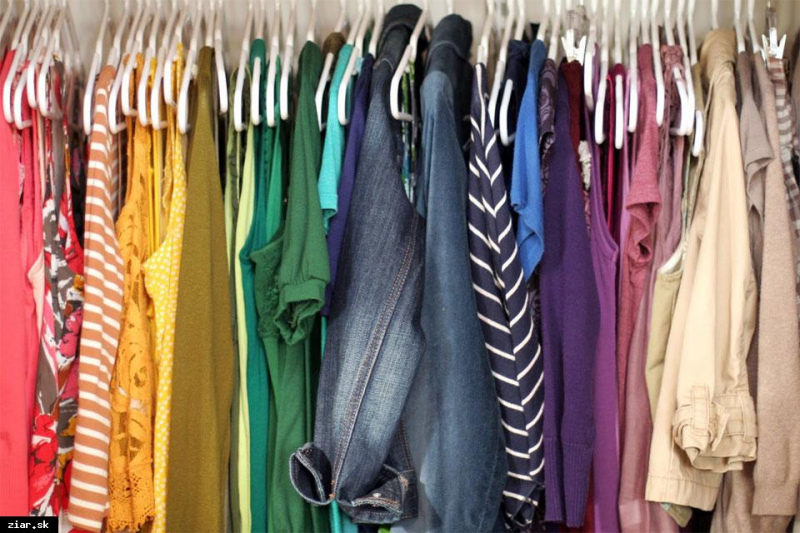 Obec Horné Otrokovce organizuje charitatívnu zbierku obnoseného šatstva pre potreby ľudí v núdzi.Obnosené šatstvo  ako je dámske, pánske a detské oblečenie, posteľná bielizeň, deky,  textil a obuv môžete priniesť   v dňoch od 4.10.2021 do 8.10.2021 v čase od 8.00 h do 15.00 h do sály kultúrneho domu.